No/F/DC/2017-18April 13, 2019                                                                 Notice                                                          It is notified for the information of the faculty to attend departmental meeting scheduled on April 15,2018 at 11 O’clock .The agenda of the meeting is to discuss the preparation for upcoming NACC vist and the measures thereof.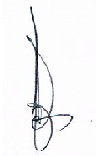 Professor Pirzada M AminCopy to;Registrar, University of Kashmir for informationAll faculty members for information and necessary action. Further the office has reported that the minutes of the earlier meeting held on March 29, 2019 are yet to be received back from the faculty.Please ensure to  return the minutes immediately in order to avoid the delay in BORS business.HA/JA for information and n/a File.Website.